						Contents						Preface 					3						Introduction					6	Recommendation				8		About the Report				8							What did we want to know?			9							What did we find out?				9						Relationality					9							Strengthening Church Structures		10							Recommendations				10							No Alteration to Formularies			11						Enabling Amorangi and Dioceses		11						New Declarations				11						Service of Blessing				12						Immunity from Complaint			13						Orders of Consecrated Life			13						2016 Way Forward Recommendations	14						Other Ecclesial Arrangements		14						Human Rights Act 1993			15						Respectful Climate				15Conclusion					16	Appendix					17	FOR DISTRIBUTION 22 JANUARY 2018Ehara taku toa i te toa takitahi,Engari he toa takitiniMine is not the strength of an individual,but the strength of manyPrefaceThis final report is submitted following consideration of comments from dioceses, fellowships and individuals on the Working Group’s (WG) Interim Report of 01 July 2017.  We wish to acknowledge the prayerful and dedicated work undertaken throughout this Church in responding to the call for its consideration, and this has led to some changes in the recommendations.  The WG has read every submission received, identified common themes, and carefully discussed changes or additions to its recommendations. The brief following observations, which should be read in conjunction with this report and its recommendations, are in response to comments received through dioceses. We recognise that should these recommendations be accepted there will be important follow up work after the 63rd Session of General Synod /Te Hīnota Whānui (GSTHW) in May 2018.I.	FormulariesWhile the WG recommends no changes to the Formularies of this Church, there is a recommendation to authorise a non-formulary service of blessing for the relationship of two people regardless of their sex or sexual orientation, in prescribed circumstances.  This will include circumstances where the minister has satisfied him or herself that the relationship is loving, monogamous, faithful and the couple are committed to a life-long relationship.  While on the one hand the Church’s teaching on the nature of marriage is to affirm marriage as between a man and a woman, this recommendation enables this Church to provide for the blessing of relationships on the other.  This position is reflected in the wording of Motion 29. II.	Declarations Concerns had been raised that proposed changes to the declarations of this Church were insufficient.  However, the WG thinks the proposed changes are sufficient to mark a shift from declaring adherence to the authority of GSTHW and towards an emphasis on adhering to the rules and regulations of this Church.  III.	Constitutionality Some questioned whether the recommendations in this report are unconstitutional because the Formularies of this Church remain unchanged?  The WG respectfully notes:due to differences of opinion in this Church as to whether the blessing of same gender relationships is consistent with the Formularies of this Church, GSTHW must have regard to such differences when deciding how it responds; one response is that GSTHW has the ability to regulate canon law to provide immunity for bishops and clergy to promote the peace, unity and common good of this Church, and in response to Motion 29.  In other words, the reality is that there are differences in this Church over whether blessing same-gender relatonships is consistent with the Formularies or not.  GSTHW is entitled to have regard to such differences in opinion when deciding what matters will be disciplined. Second, the WG is satisfied that the changes are constitutional for two reasons. Firstly, even if it was generally accepted that the Formularies were clear on this issue, the Church is still able to regulate for itself what it does and does not discipline.  Secondly, granting immunity for the authorisation and use of services blessing same-gender relationships is not, in and of itself, unconstitutional.  IV.	Preaching and PracticeAn issue was also raised as to the ability of those on both sides of this issue to preach their views without disciplinary consequences.  The WG agrees with and supports this position, provided ministry standards prescribed in Title D, Canon I, Part A are maintained.  Additional changes to Title D have now been recommended in this report.V.	OrdinationThe WG felt that the question of ordination fell outside it terms of reference.  The WG notes that the status of ordination remains unchanged in this Church, and the recommendations in this report do not necessarily lead to a redefinition of the accepted meaning of chastity.  We also note that there is an opportunity for GSTHW to consider this question further if it deemed it appropriate to do so.  VI.	Alternative Episcopal OversightThe WG felt the question of alternative episcopal oversight should be referred to the House of Bishops for their consideration and advice.  In essence, the WG’s approach has always been to recognise the importance and maintenance of pastoral relationships in an amorangi or diocese as a pivotal means of safeguarding all who have differing theological opinions.  There is merit in considering appropriate guidelines for alternative episcopal oversight as a means of promoting the unity of the Church when issues of significant controversy have the unfortunate effect of impairing relationships.  Accordingly, the WG feels it appropriate to ask the House of Bishops for their consideration and advice on the question of alternative episcopal oversight.  VII.	Extra Provincial Diocese The WG confirms its opinion in H1.  The WG considers that recommending an extra provincial diocese to GSTHW exceeds its terms of reference.  In its respectful opinion, the WG also notes that GSTHW neither has the authority nor the mandate to implement this option.  VIII.	Orders of Consecrated LifeFeedback received demonstrated that the inclusion of ‘Religious Orders’ in the Interim Report was not well explained and a distraction.  For these reasons references to Religious Orders have been removed from the draft canon recommended in this report.  The WG considers the establishment of ‘Christian Communities’ in this Church as the means by which Anglicans may align with others who share their expression of faith; in a semi-autonomous manner, and in a way which allows that expression of faith to be maintained in every part of this Church.    Where questions are raised about the implementation and operation of Christian Communities, an opportunity exists for GSTHW to answer them as part of the guidelines to be developed by the House of Bishops suggested in B1 of this Report.IX.	Ministry Unit ApprovalQuestions were raised as to whether leadership bodies in ministry units should have to actively agree on whether ministers should be authorised to conduct blessings and not just be consulted.The WG considers that the balance struck is an appropriate one.  While the views of the ministry unit are important, as blessings are acts undertaken by individual clergy, it is not appropriate that their ability to do so is subject to agreement from the ministry unit.  X.	ChaplaincyChaplains are ministers of this Church under the episcopal jurisdiction of their licensing bishop (and/or alternate as prescribed in canon).  They are in an organisation as an employee but not of that organisation alone.  They fall within two concurrent jurisdictions: this Church under the authority of a licensing bishop (and/or their alternate) and the organisation that employs them.  The original drafting of the changes to Title G did not specifically provide for chaplains.  This has now been rectified so that their licensing Bishop can authorise services if required.However, particular safeguards for those chaplains, and others, may be needed.  The WG thinks advice from respective liaison Bishops would assist GSTHW in formulating guidelines, suggested in B1 of this report, to include the particular circumstances of any chaplains.~IntroductionThere are times in our Christian lives, when God calls us to engage with things which are hard or uncertain or contentious.  No one likes those times and yet so often it is then that we are confronted anew by the expansive love of Jesus Christ.  That has certainly been the case with this small working group.  We come from diverse backgrounds, cultures and theologies but we have felt deeply held by the grace and mercy of God and we have been strengthened by the knowledge that many within our Church are praying for us and for this work.  From the beginning they, alongside our Archbishops, have encircled us with prayer.  For that we are immensely grateful. God of peaceYou knit us together as one family in our Three Tikanga Church.We pray your blessing upon us as we continue to discern the path ahead.When we are fearful, show us your compassion,When we are unclear, show us your light.Above all, may your grace and love abound,And may we be constantly reminded that it is your mission we serve in our world.May we be good and faithful servants of your willMay we be heralds of the kingdom in all that we seek to be and to,To you we pray O God, creator, redeemer and giver of life.  Amen.Background and MandateIn 2016 the General Synod/ Te Hinota Whānui of our Church met in Napier and received the report of the A Way Forward – He Anga Whakamua – Na Sala ki Liu working group. That group had worked tirelessly and with great commitment to bring to the Church a Report and Recommendations as to how the Church could proceed to allow for the blessing of same gender couples.The subsequent Synod debate was long, fraught and painful due to an inability to find a common view between the very differing theologies held by deeply spiritual Anglicans.  At a critical time during the debate the late Archbishop Brown Turei proposed that space be given to have more discernment on a way forward that would not break the Three Tikanga Church.  This was agreed to by the Synod and the Report, together with its recommendations, were left to lie on the table until the next General Synod in 2018.Faithful to the Anglican tradition, another Working Group was established.  Its mandate as set out in Motion 29 was tightly focused and its task was to consider possible structural arrangements within our Three Tikanga Church to safeguard both theological convictions concerning the blessing of same gender relationships.There was a call for submissions and 26 written submissions were received from a range of groups and individuals across the theological spectrum. It rapidly became clear that there were not just two theological convictions or integrities but a widely held range of beliefs about marriage, same gender relationships, and blessing of same gender couples, about social justice, the unity of the Church, forgiveness, redemption and grace.  What was equally clear is that the Christian people holding these very differing beliefs had prayerfully and diligently studied the scriptures and were invariably driven by their desire to do what was pleasing to God. Our mandate was not to consider the differing theological positions or to interpret scripture on this point.  Instead we had a very specific task of considering what arrangements and safeguards could be put in place to hold us together within the same ecclesial family so that no one was forced to compromise sincerely held beliefs.  We were asked to find structural solutions which would hold our Church together in that unity which Christ expressed, and which He has gifted to us. We have tried to stay faithful to our mandate and to His example and so the solutions we bring are those which we prayerfully hope will enable us to stay together.  This desire to find ways to hold together has been an essential element of our work as we know that our unity is not something we as flawed persons can achieve on our own, but it is a gift already given to us through the work of Christ who has saved and redeemed each one of us.We have been greatly helped by the many submissions and representations that we received.  These reflected a wide range of views and assisted us with our thinking. Many submitters will recognise their work in the recommendations that we have made.  For those who do not, please know that we considered deeply and prayerfully, all submissions. Throughout our work we have been acutely aware that no matter what is proposed, there will be pastoral implications.  We therefore have tried to alleviate some of those implications by creating a toolbox of recommendations which we believe will provide the structural and canonical changes needed to safeguard all theological convictions. We have tried to create places where each can stand without compromise to the beliefs they sincerely hold. The mandate talks of two integrities, but it is more than that – there is a spectrum of views and so there needs to be a range of possible ways forward.  This range of tools means that if you are a clergy person who is unable to support the blessings of same gender relationships, then the canonical changes will ensure that you are not required to participate in such blessings and there will be no disciplinary nor adverse consequences for you declining to be involved.Similarly, if you are a clergy person who is supportive of such blessings or you see this as a social justice issue, then there will be a structure by which such blessings can occur and there will be no disciplinary nor adverse consequences for you conducting a service.RecommendationThe WG recommends:no alteration to the Formularies of this Churchenabling amorangi and dioceses to safeguard theological convictions within their episcopal unitsamendment of the declarations of adherence and submission to the authority of GSTHWallowing amorangi and diocesan bishops to authorise individual clergy to conduct services blessing same gender relationshipsproviding immunity from complaint for bishops and clergy for exercising their discretion on whether or not to authorise or conduct services of same gender blessingsrecognising Orders of Consecrated Life to allow for those with clear theological convictions to form Christian Communities and to have those convictions respected and protected. About the ReportMotion 29 of the 62nd session of GSTHW requested a working group consider possible structural arrangements within this Church to safeguard both theological convictions concerning the blessing of ‘same gender relationships.’  Prior to its Interim Report being submitted on Friday 01 July 2017, the WG considered 26 written submissions and spoke with individuals and groupings across the theological spectrum.  It considered principles of ecclesiology, relationality, subsidiarity and moral conscience in its deliberations.  This final report is submitted after a waiting period (between Friday 01 July and Friday 17 November 2017) to allow receipt of comments from dioceses or amorangi about the Interim Report. While no significant changes have been made to the recommendations, those changes which have been made are aimed at providing further focus and clarity.   Where questions have been raised, or other recommendations have been proposed, it is felt that this is the further work of GSTHW or the amorangi or dioceses; as the necessary follow up work required to plan, research, and implement the recommendations.In essence, the recommendations in this report will, if accepted by GSTHW, involve the further shaping of guidelines from GSTHW as they are implemented throughout this Church at the amorangi and diocesan level.What did we want to know?The theological debate on human sexuality remains unsettled in this Church.  The WG wanted to know what structures would enable theological rationales on human sexuality to coexist peacefully in the same Church? What did we find?The WG found:an established norm for tolerance and openness to debate on theological issuesa range of principled positions across the theological spectrum on the subject of human sexualityan unresolved tension of theological rationales: there will be faithful Anglicans who will feel conflicted, whether in part or in whole, about any decision that GSTHW makes about the blessing of same gender relationships in this Churchthat established norms are weakened when debate is prematurely limited or foreclosed through GSTHW decision making on matters of human sexuality.We have heard that members of this Church seek to remain in communion with each other, if possible.  To help it achieve this the WG suggests that this Church:sharpens the focus on building relationality at the local church level as the basis for effective and ethical implementation and management of its safeguardsstrengthens structures in this Church to permit an environment of ongoing fair and robust debate around matters of human sexuality.We briefly comment on these topics for further consideration.RelationalityThe WG noted the importance of building relationships to maintain communion in those parts of the Anglican Communion experiencing similar questions on human sexuality.  It also noted a desire on the part of the bishops of this Church to engage in processes that maintained and enhanced relationships within their respective amorangi and dioceses.  By this we think the theological concept of koinonia, centred in the ‘local church’, namely the amorangi or diocese, is the key gathering point in this Church for Christians who are in bond with the Triune God and each other.  Thus, each parish congregation, overseen by the bishop (who shares with his or her clergy in the pastoral care and eucharistic presidency of the community), and who leads and governs with the clergy and laity through synod and council, is an expression of the Church of Christ, and creates bonds of mutual commitment and regard to each other. Accordingly, we think maintaining and building relationality is best exercised as koinonia under the leadership of the amorangi or diocesan bishop, in consultation with his or her Diocesan Synod,  as the necessary basis for implementing safeguards for the peaceful co-existence of theological convictions concerning the blessing of relationships in this Church.Strengthening Church StructuresThe WG notes that strengthening church structures is designed to safeguard theological convictions in order to allow ongoing debate on human sexuality to continue in a fair and robust manner irrespective of any decision GSTHW makes concerning the blessing of same gender relationships in this Church.  We think the resilience of Church structures could be strengthened by:capturing institutional knowledge across the Anglican Communion to build a knowledge bank that all faithful Anglicans can draw on for ongoing debate (for example, what do other provinces say?)capturing and applying lessons from this Church and other provinces in this Communion for application in more methodical and systematic ways for maintaining relationality (for example, what happens in provinces in countries like the U.S.A., when communion is impaired but there remains a desire for fellowship?)implementing measures to safeguard theological convictions that will allow ongoing debate to continue.RecommendationsWe have tried to create a toolbox of recommendations which we believe will provide the structural and canonical changes needed to safeguard all theological convictions.   We have tried to create places where each can stand without compromise to the beliefs they sincerely hold. The mandate talks of ‘two integrities’ but it is more than that – there is a spectrum of views and so there needs to be a range of possible ways forward.  This range of tools means that if you are a clergy person who is unable to support the blessings of same gender couples, then the canonical changes will ensure that you are not required to participate in such blessings and there will be no disciplinary nor adverse consequences for you declining to be involved.Similarly, if you are a clergy person who is supportive of such blessings or you see this as a social justice issue, then there will be a structure by which such blessings can occur and there will be no disciplinary nor adverse consequences for you conducting a service.No Alteration to Formularies A1	The WG recommends that there are no alterations to the Formularies of the Church.  The WG acknowledges that as this Church is not of one mind on this issue it is important that the doctrine on marriage not change and that matters relating to the blessing of same gender relationships in this Church continue to be tested and debated across the theological spectrum.  To enable ongoing debate, the WG thinks the Formularies must remain as they presently are.  B.	Enabling Amorangi and Dioceses B1	The WG recommends GSTHW enable amorangi and dioceses to safeguard theological convictions across the theological spectrum concerning the blessing of relationships.  	The WG thinks that GSTHW’s role is to support amorangi and the dioceses in their work; ever mindful of coordinating activities in amorangi and dioceses for the peace, unity and common good of this Church.  	GSTHW actions which may be considered appropriate in this regard are:issuing guidelines for the implementation of safeguards for all theological convictions in amorangi and diocesesamendment or addition to the code of canons in support of the aim.B2	The WG recommends that the House of Bishops consider developing guidelines for the provision of alternative episcopal oversight in situations where relationships in dioceses or amorangi become impaired.  	The WG thinks this will greatly assist in safeguarding those of differing convictions while ensuring that the role and rights of bishops are respected.C.	New DeclarationsC1	The WG recommends new forms of declaration in this Church. 	We think a new form of declaration is needed to align with other Provinces in the Communion and to recognise that what is required for the order and good governance of this Church is a voluntary submission to its rules rather than submission to the authority of GSTHW.  	Currently, in the general declaration an 'office holder', or a person holding some other form of 'membership' is required to:declare submission to the authority of the General Synod/Te Hīnota Whānuiconsent to be bound by its regulations; and undertake to resign if lawfully called upon to do so. 	A new form of declaration would ask an office holder or member to submit to other sources of authority in this Church, including but not limited to:assenting to Te Pouhere / The Constitution and the Code of Canons; andagreeing to be bound by the decisions of this Church’s decision-making bodiesundertaking to resign if lawfully called upon to do so.	Similar amendments would be proposed for other declarations in this Church.  These declarations are consistent with those used in other Anglican Provinces including the Church of England and the Scottish Episcopal Church.  C2	Suggested new forms of declaration are found in the Appendix at 1.1 - 1.3.D.	Service of BlessingD1	The WG recommends that the decision to authorise a service of blessing for same gender couples (the service) should rest with amorangi and diocesan bishops; who in turn may authorise individual clergy to conduct services only within their respective ministry units.  	We note under Title G, Canon XIV a bishop may authorise a non-formulary service for use within a named Ministry Unit.  We think this may, with amendment, be an appropriate provision for a service.  The WG suggests that amendments would include the following:the couple are in a committed relationshipthe vestry or equivalent leadership body within the clergy’s Ministry Unit has been consulted and its advice considered in good faiththe service is in a form authorised by the bishopthe service would not contravene the general laws of the jurisdiction in which it is to take placethat bishops and clergy are not liable to complaint for exercising their discretion in this matter.	The WG thinks no clergy should feel obligated to take services contrary to their theological conviction and conscience.  Also, the WG thinks it important that clergy that do want to conduct services are mindful of their fellow clergy who take a contrary position; respectful of the jurisdiction of their colleagues in neighbouring Ministry Units.  D2	Suggested amendments to Title G Canon XIV are found in the Appendix at 2.1-2.2.E.	Immunity from ComplaintE1	The WG recommends firstly, immunity from any complaint that could arise from a decision bishops or clergy make concerning whether to conduct the blessing of a relationship or not, and secondly, immunity from any complaint for those who wish to preach or teach that such blessings are consistent (or not consistent) with Holy Scripture or the doctrine of the Church.The WG considers that a ‘no discipline’ policy is the best way to safeguard the consciences of clergy and bishops.  In order for each viewpoint to safely co-exist within this Church each needs to acknowledge that the other must have freedom of conscience and action that aligns with their theological convictions and within the ministry standards of this Church.  E2	Suggested amendments to Title D and Title G are found in the Appendix at 2.1- 2.2 & 3.1-3.2.F.	Orders of Consecrated Life - Christian CommunitiesF1	The WG recommends the recognition of Christian Communities in this Church. The formal recognition of Christian Communities would allow individuals, families and other groupings the option of coalescing into communities bound by common bonds of affection and theological conviction; being able to remain involved in the life of a parish, the diocese and this Church.  	The WG suggests certain norms would apply for Christian Communities:It has a statement of belief consistent with the Formularies of this ChurchIt has a Visitor or Protector who is a Bishop of this Church (chosen in the manner provided for in the rules of the Community)Recognition and its withdrawal would be by the House of BishopsOnce recognised in accordance with canon law, governance of the Christian Community would as a minimum standard be autonomous, subject to its own discipline, prescribing how it incorporates and forms its members, and the proper aims of its professionMinistry Units would be able to affiliate (and disaffiliate) to a Christian Community by a vote at a general meeting of parishioiners (or equivalent)Those appointed to lead the ministry unit would have to be either a member of the Christian Community or be willing to adhere to its constitutionWhile autonomy is important, members of the Christian Community continue to be a part of this Church.  F2	A suggested canon is found in the Appendix at 4.1.G.	2016 Way Forward RecommendationsG1	The WG recommends that the 2016 Way Forward Report is acknowledged and received; and its recommendations withdrawn at GSTHW 2018.H.	Other Ecclesial ArrangementsH1.	The WG notes that it considered submissions which suggested ecclesial arrangements outside the Three Tikanga Church.  For instance, where members of like theological conviction would establish communion with another province in the Anglican Communion, the creation of an extra-Provincial Diocese. 	The WG felt that submissions which suggested other ecclesial arrangements like this were beyond the scope of what GSTHW asked it to consider.  In essence, the WG’s task was to find structures within this Three Tikanga Church to safeguard theological convictions on human sexuality. The WG owed a duty of care to ‘make every effort to keep the unity of the Spirit through the bond of peace.’ (Ephesians 4:3).  	The WG was also mindful that some of the proposals represented a significant departure from the principles of canon law recognized as common to the churches of the Anglican Communion.  Such principles were expressed in resolution number 72 of the Lambeth Conference 1988 affirming the importance of diocesan boundaries and respect for the authority of bishops within those boundaries.In addition, some of the proposed changes would have required the involvement and agreement of a large number of disparate parties.  For example, an extra-provincial Diocese requires the consent of the Anglican Communion, this Church, as well as the co-operation of ministry units, dioceses and trust boards concerning the transfer of property.  The WG wanted to provide recommendations that GSTHW could act on, which would not, because of third party involvement, create potential uncertainty looking forward.	We note however, that should faithful Anglicans in this Church wish to consider other ecclesial arrangements, it would be appropriate for this Church to consider how best to embrace this challenge with the same grace and spirit as is reflected in Motion 29; seeking to find ‘breathing room’ for one another; to live out our commitment to each other in the light and life of the gospel.H2	The WG urges respectful conversations with any clergy person or Ministry Unit that wishes to leave this Church as a result of the recommendations made in this report.Human Rights Act 1993There is significant concern among clergy regarding complaints that could be laid against them pursuant to the Human Rights Act 1993 for refusing to conduct a service.The WG thinks the recommendations in this report provide measures that make any complaint very unlikely to succeed and the recommendations do not materially increase the risk of a complaint against a clergy person.The reasons are:the recommendations only allow individual clergy with the necessary permission to conduct a service, and on a case by case basis.  This means clergy who do not have permission cannot be the subject of a complaint as they are not authorised to conduct a service. Clergy who do not wish to conduct such services are no more exposed to a complaint than previously because before the recommendations they could not conduct such a service and after the recommendations they cannot either unless they have sought and received authorisationthe recommendations recognise the principle of freedom of conscience as a central component of this Church’s approach to this matter; something that the Human Rights Review Tribunal will take into considerationthere must be a ‘material disadvantage’ to the complainant.  There will be other clergy in this Church willing and able to conduct a service; not just the clergy complained about.  Thus, this requirement will not be met.The WG notes in a similar way this Church provides a discretion to clergy to decide whom they do and do not marry.  For instance, there is a particular discretion in relation to the remarriage of those who are divorced.  To date no complaints have been successfully made in relation to that discretion.  Respectful Climate The WG comprised membership situated across the theological spectrum concerning the blessing of relationships.  The WG developed a critically sympathetic approach to its work.   As a consequence, the working climate was both collegial and open to discussion from all viewpoints.  These were important conditions which established a climate of respect and trust in the WG; as it set about the challenging task set before it. The WG was always mindful of the thoughts and prayers of faithful Anglicans throughout the Church; and trust their dedication to prayer may be reflected not only in the regard WG members developed for each other, but also in the contents of the report which is presented for consideration. ConclusionWe submit this report in the hope that the structural changes proposed will allow the opportunity for faithful Anglicans to remain engaged in an ongoing fair and robust debate on human sexuality in this Church, without that debate occupying formal time at Synods and GSTHW for some years, and at the same time accomplish a balance along the theological spectrum, between those who wish to conduct the blessings of relationships and those who do not.~AppendixNew DeclarationsThe WG recommends new forms of declaration be introduced in this Church.  1.1	Amended General DeclarationI, A.B.  DO DECLARE that I will give all due obedience to the Constitution/Te Pouhere and the Code of Canons of the Anglican Church in Aotearoa New Zealand and Polynesia and to the decisions and judgments of those holding authority under the Constitution/Te Pouhere and the Code of Canons including all regulations which may be made pursuant to the Constitution/Te Pouhere and the Code of Canons.AND I hereby undertake in consideration of my holding any such office or membership immediately to resign that office or membership together with all the rights and emoluments appertaining thereto whenever I shall be called upon so to do by those acting under authority given to them by the Constitution/Te Pouhere or the Code of Canons or any regulations made pursuant to them.Given under my hand this                  day of                  in the presence of:~1.2	Amended Declaration for BishopsI, A.B., being about to be ordained to the holy order of bishopand/or instituted to the office ofDO SOLEMNLY MAKE THE FOLLOWING DECLARATION:I believe in the faith, which is revealed in the Holy Scriptures and set forth in the Catholic Creeds, as this Church has received and explained it in its Formularies and its authorised worship.I affirm my allegiance to the doctrine to which clause 1 of the Fundamental Provisions, and clauses 1 and 2 of Part B bear witness.In public prayer and administration of the sacraments I will use only the forms of service which are authorised or allowed by lawful authority.I will uphold the covenant and partnership expressed in the Constitution / Te Pouhere between Te Pīhopatanga o Aotearoa as a whole and through its constituent parts and the Dioceses in New Zealand together and severally and through their constituent parts and with the Diocese of Polynesia as a whole and through its constituent parts. The foregoing declaration was made and subscribed by the abovenamed on the          day of             in the year of our Lord Two Thousand andSigned:in the presence of: ~1.3	Amended Declaration for ClergyI, A.B., being about to be licensed to the office of [name of office] given permission to officiate in [name of diocese or area] authorised for [such a ministry]DO SOLEMNLY MAKE THE FOLLOWING DECLARATION:I believe in the faith, which is revealed in the Holy Scriptures and set forth in the Catholic Creeds, as this Church has received it and explained it in its Formularies and its authorised worship.I affirm my allegiance to the doctrine to which clause 1 of the Fundamental Provisions and clauses 1 and 2 of Part B of that Constitution bear witness.In public prayer and administration of the sacraments I will use only the forms of service which are authorised or allowed by lawful authority.I will uphold the covenant and partnership expressed in the Constitution between Te Pīhopatanga o Aotearoa as a whole and through its constituent parts, and the Dioceses in New Zealand together and severally and through their constituent parts, and the Diocese of Polynesia as a whole and through its constituent parts.I will pay true and canonical obedience, in all things lawful and honest, to Te Pīhopa o AotearoaTe Pīhopa o te [name of Amorangi]The Bishop of [name of Diocese]and to the successors to that Pīhopa / Bishop.The foregoing declaration was made and subscribed by the abovenamed on the          day of             in the year of our Lord Two Thousand andSigned:in the presence of: ~Service of BlessingAmend Title G, Canon XIVThe WG recommends an amendment to clause 1 of this canon.1.	Each Tikanga is authorised to approve forms of service not inconsistent with the Constitution / Te Pouhere, or with the Formularies of this Church except for services the use of which may be authorised pursuant to clause 8~2.2	Amend Title G, Canon XIVThe WG recommends the insertion of new clauses 8 to 13 of this canon.8.	Diocesan bishops and other bishops with episcopal jurisdiction in a diocese, Pīhopa Amorangi, and bishops with episcopal jurisdiction in the Diocese of Polynesia may, at their discretion, authorise the use:by individual ministers under their episcopal jurisdiction (including those within non-parish-based ministries such as chaplains); and within the amorangi or diocese in which that minister is based,of a service blessing the relationship of two people, regardless of their sex or sexual orientation where the minister has satisfied him or herself that the relationship is loving, monogamous, faithful and the couple are committed to a life-long relationship.9. 	No minister shall be authorised to use such a service unless:the vestry or equivalent leadership body of the ministry unit in which that minister is licensed has been consulted in good faith; andthe jurisdiction in which the blessing will take place allows for the legal recognition of the relationship that is to be blessed.  10.	No minister authorised to use a service of blessing is compelled to bless any particular couple and may exercise their discretion and conscience as to which couples are blessed.11.	Any minister proposing to conduct a service of blessing in a place of worship in which he or she does not ordinarily conduct worship shall do so only with the permission of the vestry or equivalent leadership body of the ministry unit in which that place of worship is located. 12.	Clause 1.3 of Title G, Canon III and Clause 2 of Title G, Canon III, excluding clauses 2.2, 2.3, 2.5, 2.6, 2.8 and 2.10 apply mutatis mutandis to any service of blessing pursuant to an authorisation under clause 8.13.	Any person authorising a service pursuant to clause 8, or any person using such a service once it has been authorised, will not be subject to any process of investigation or discipline under Title D Canon I or Title D Canon II.14.	Any person who does not authorise a service pursuant to clause 8, or any person who refuses to use such a service once it has been authorised, will not be subject to any process of investigation or discipline under Title D Canon I or Title D Canon II.~3.	Immunity from Complaint3.1	Amend Title D, Canon IThe WG recommends the insertion of sub-clause 4.1 to 4.3; and clause 5 into Title D, Canon I, Part C “Of Maintenance of Standards of Ministry for Bishops, Ministers and Office Bearers”, with subsequent clauses renumbered in sequence:4.	No Ordained Minister commits misconduct who:4.1	conducts a service which has been authorised pursuant to Title G Canon XIV clause 8, or4.2	refuses to conduct a service of blessing which has been authorised pursuant to Title G Canon XIV clause, or4.3	preaches or teaches within the ministry standards of this Church that such services are, or are not, consistent with Holy Scripture and the doctrine of this Church.5.	No Ordained Minister may be the subject of any process of discipline or investigation under this canon because of the conduct at 4.1 to 4.3 above.~3.2	Amend Title D, Canon IIThe WG recommends the insertion of sub-clause 4.6 to 4.7 into Title D, Canon II “Of Standards required of Bishops” with subsequent clauses renumbered in sequence:4.6	No Bishop commits misconduct who:4.6.1	authorises a service pursuant to Title G Canon XIV clause 8, or4.6.2	refuses to authorise a service pursuant to Title G Canon XIV clause 8, or4.6.3	preaches or teaches within the ministry standards of this Church that such services are, or are not, consistent with Holy Scripture and the doctrine of this Church.4.7	No Bishop may be the subject of any process of discipline or investigation under this canon because of the conduct at 4.6.1 to 4.6.3 above.~4. 	Orders of Consecrated Life4.1	New CanonThe WG recommends a new Title B Canon XXXVII ‘Of the Recognition of Christian Communities.’ CANON XXXVIIOF THE RECOGNITION OF CHRISTIAN COMMUNITIESPurpose:   The purpose of this Canon is to provide for the recognition of Christian Communities and for the affiliation of Ministry Units with them.PART 1: Definition of Orders of Christian Communities.Christian Communities that may be recognised by this Church are societies of Christians who voluntarily commit themselves to obedience to their Rule and Constitution. PART 2: Requirements for Recognition2.  To be recognised, a Christian Community must:have at least six members;be approved by the House of Bishops at the request of the Christian Community;have a Visitor or Protector who must be a licensed Bishop of this Church and may also have licensed Bishops of this Church as Assistants to the Visitor or Protector;have a constitution that provides for:a statement of belief consistent with the beliefs of this Church;the Visitor or Protector to serve as the arbiter in matters which the members of the Christian Community cannot resolve through normal processes;the ability for members to participate in the governance of the Christian Community;the discipline of members;the ability for members to resign;the legal ownership and administration of the temporal possessions of the Christian Community in the event of its dissolution of its assets in accordance with the law applying to the disposition of the assets of the charities in the jurisdiction in which it is based.3.	The requirements at clause 2(d)(i) does not prevent the recognition of Christian Communities whose rules or constitutions contain statements of belief or expectations of personal behavior that are beyond those contained in the Formularies, the Constitution/Te Pouhere and the Canons of the Church provided that they are not inconsistent with the Formularies.4.	Recognition of a Christian Community under this canon does not make that Christian Community a Ministry Unit.The House of Bishops may withdraw the recognition of a Christian Community.Any minister who is a member of a Christian Community is still subject to the jurisdiction of this Church and the minister’s licensing Bishop. PART 3: Affiliation with Ministry Units Ministry Units within this Church may affiliate with a Christian Community recognised under this canon. The Constitution of a recognised Christian Community may, but need not, provide for the consequences of the affiliation of a Ministry Unit to the life of that Christian Community.Affiliation occurs when a majority of those present and entitled to vote at a general meeting (or equivalent) of the Ministry Unit, convened and conducted in accordance with the rules governing the procedure of such meeting, vote to affiliate.  Ministry Units may disaffiliate using the procedure required for affiliation by clause 10.If a Ministry Unit affiliates with a Christian Community then no person may be appointed as Dean, Vicar or Co-Vicar of a Local Ministry and Mission Unit / Minita-a-Rohe, Chaplain / Taiparani, Warden /Kaihautu, Missioner, Deacon / Priest-in-Charge; Local Priest / Deacon / Minita-a-Iwi of that Ministry Unit unless he or she is a member, or otherwise subscribes to the beliefs and discipline, of the Christian Community that the Ministry Unit is affiliated to.Clause 11 does not and will not operate to deprive any Ordained Minister of Ecclesiastical Office.  ~Motion 291.	That this GSTHW receives with thanksgiving the report of the “A Way Forward – He Anga Whakamua – Ni Sala Ki Liu” Working Group.2.	Resolves that the Report and its recommendations do lie on the table until GSTHW, with a firm expectation that a decision to move forward will be made.3.	Establishes and commits to pray for a working group to be appointed by the Primates to consider possible structural arrangements within our Three Tikanga Church to safeguard both theological convictions concerning the blessing of same gender relationships.4.	That this working group report by 1 July 2017.Mover: Bishop Andrew HedgeSeconder: Rev Dr Andrew Burgess~Working Group ProcedureThe WG was appointed at the invitation of the Primates in October 2016.  It met on the following dates:Date and Venues of MeetingsWednesday		21 December 2016		AucklandWednesday		26 January 2017		Auckland Wednesday 		23 February 2017		AucklandWednesday 		22 March 2017 		AucklandWednesday 		19 April 2017			AucklandThursday 		11 May 2017			AucklandWednesday 		31 May 2017			AucklandThursday 		15 June 2017			AucklandWednesday		01 November 2017		AucklandWednesday		13 December 2017		AucklandThe General Secretary, Rev’d Michael Hughes, acted as secretary for the WG, and Archbishop Philip Richardson attended all but two of the meetings in support of the group in an ex-officio capacity.  An agenda was created for each meeting, with input from all members.  All submissions and documents were managed through the WG secretary and the General Synod/Te Hīnota Whānui office.  Communiques were drafted after the meeting for approval by members, and dissemination of each communique was made according to a communications plan, put in place on the advice of the church’s communication team.Our grateful thanks are extended to The Right Reverend Te Kītohi Pikaahu and his administration staff for providing the facilities and hospitality at Rangihoua, Māngere. ~Working Group MembersEx-OfficioThe PrimatesMembersThe Rt Rev’d Richard Ellena		Tikanga Pākehā	Diocese of NelsonThe Rev’d Katene Eruera 		Tikanga Māori		Te Pīhopatanga o AotearoaMr Jeremy Johnson			Tikanga Pākehā	Diocese of ChristchurchThe Rev’d Learne McGrath		Tikanga Pākehā	Diocese of AucklandMrs Jacqueline Pearse			Tikanga Māori		Te Pīhopatanga o AotearoaMr Fe’iloakitau Kaho Tevi		Tikanga Pasefika	Diocese of PolynesiaSecretaryThe Rev’d Michael Hughes ~Submissions ReceivedGroup or Joint SubmissionsAnglicans for Faith, Intercession, Renewal and Mission (AFFIRM)Clergy, Wardens and Vestry of St. Saviours and St. Nicholas Anglican Church, Parish of South Christchurch, Diocese of Christchurch.Diocese of Auckland letter dated 05 October 2016 to WG entitled “Auckland Diocesan Motion 2016.”Fellowship of Confessing Anglicans New Zealand (FCANZ)Group submission from Rt Rev’ds Justin Duckworth, Richard Ellena, Victoria Matthews; Rev’d Jay Behan, Rev’d Dr Andrew Burgess, Anthony Hill, Jeremy Johnson, Moka Ritchie.Group submission from members of the St Stephens Vestry, Shirley, Diocese of Christchurch.  Rev’d Jay Behan, Margaret Butterfield, Peter Farr, Shyrell Friedberg, Karen Hayward, Andrew Irwin, Steve Jukes, Roger O’Callaghan, Rev’d Jimmy Pattison, Lynley Preston, Stephen Webley. Group submission from individual clergy and/or members of various ecclesial bodies in the Dioceses of Auckland, Waiapu and Wellington: the Rev’ds Claire Barrie and Brenda Rockell and the Vestry St Lukes, Mt Albert, The Very Rev’d Jo Kelley-Moore, Rev’d Petra Zaleski St Peter’s, Onehunga, Rev’d Anna Lindsey St John’s, Campbell Bay, Members of St Albans, Balmoral (Ron Wilson, Rev’d Nancy Starr, Richard Warren, Mark Hangartner), Rev’d Sarah Park, Rev’d Jenny Chalmers St Andrews, Taupo (Diocese of Waiapu), William Edginton St Mark’s Carteron (Diocese of Wellington), Rev’d Helen Jacobi and the Vestry of St Matthews in the City, Auckland, Rev’d Richard Bonifant and members of St Andrews, Epsom, Tony and Glenda Randerson, Julian Morris, Andrew Cardy, Emily Colgan, Graeme MacCormick, Gordon Attwood, Rod and Lynn Oram, Celeste Oram, Anne Mitchell (Diocese of Auckland), Rev’d Dianne Rattray, Malolm McGoun and the Vestry of All Saints Ponsonby (Diocese of Auckland), Bishop Richard Randerson and the Vestry of St Peter’s, Willis Street (Diocese of Wellington), Rev’d Andrew Coyle and Rev’d Jemma Allen All Saints, Howick (Diocese of Auckland), Rev’d Bob Hornburg and 15 signatories from St Barnabas, Mt Eden (Diocese of Auckland). Lloyd, Rev’d Tim on behalf of the vestry of Holy Trinity Forest Lake, Hamilton, Diocese of Waikato and Taranaki.Marshall, Paul & Harland, Ruth, parishioners of Upper Hutt Parish, Diocese of Wellington. Individual SubmissionsAllan-Johns, Andrew Bailey, CarolBooth, Rev’d Dr. KenBoyd, BridieCarell, Ven. Dr. PeterColeman, Rev’d JamesCopp, LorraineEdginton, BillFranklin, PaulaGreville, Rev’d PaulJong, Fr. Jonathan McNeill, BrendanMitchell, MarkPeters, Rev’d BoscoRoss, Jean & Rev’d Keith RossSmith, Fr. RonWood, Jonathan ~References“The Anglican-Roman Catholic Theological Consultation in the U.S.A: Ecclesiology and Moral Discernment.” April 2014. http://www.usccb.org/beliefs-and-teachings/ecumenical-and-interreligious/ecumenical/anglican/upload/arcusa-2014-statement.pdf >  (20 June 2017). The New Shorter Oxford Dictionary. Vol. 2., ed. Lesley Brown. Oxford: Clarendon Press, 1993. The Principles of Canon Law Common to the Churches of the Anglican Communion. London:  Anglican Communion Office, 2008.Avis, P. The Anglican Understanding of Church: An Introduction. 2nd ed. London: SPCK, 2013.Locke, K.A. The Church in Anglican Theology: A Historical, Theological and Ecumenical Exploration. Surrey: Ashgate, 2009.Pally, M. Commonwealth and Covenant: Economics, Politics and Theologies of Relationality. Grand Rapids, Michigan: William B. Eerdmanns, 2016.~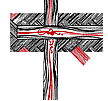 Final Report of the Motion 29 Working Group The Anglican Church in Aotearoa, New Zealand and Polynesia